REGOLAMENTO TAFFETTA PODISTICA DEL 3/4 MAGGIO 2019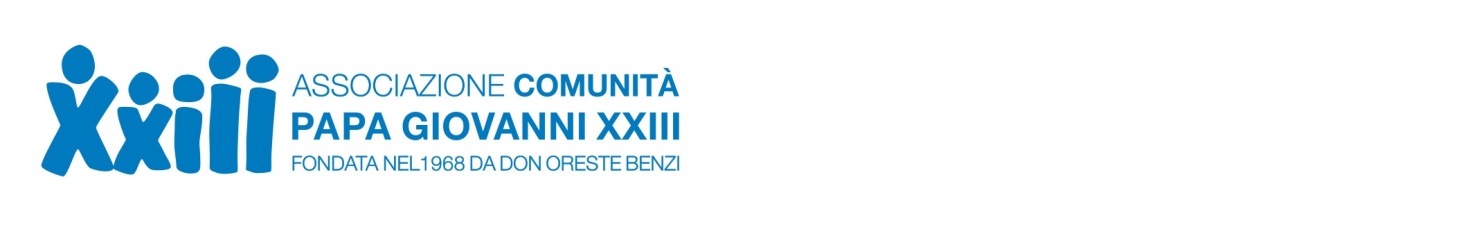 “Un’altra strada è possibile – 4^ edizione”ORGANIZZAZIONE Associazione Comunità Papa Giovanni XXIII (www.apg23.org) fondata da don Oreste Benzi.Presente su tutto il territorio nazionale, anche in Toscana, con diverse realtà di accoglienza e condivisione.FINALITA’L’evento si pone la finalità di liberare le ragazze, fra le quali tante bambine e minorenni, vittime della tratta-prostituzione schiavizzata. Il titolo della manifestazione “Un’altra strada é possibile” è relativo al percorso della staffetta podistica che restituirà simbolicamente dignità al cammino delle ragazze e proporrà ai clienti altri cammini possibili.PASSO MEDIO Per consentire la partecipazione più ampia possibile dei podisti di tutta la Regione e la tenuta del ritmo di quelli che effettueranno l’intero percorso o tratte più lunghe, in ciascuna tappa dovrà essere mantenuto un passo medio di 7:00 min/km.PACE MAKERNella staffetta sarà garantita la presenza di alcuni pace maker.RISTORI Sono presenti ristori (liquidi e solidi) all’arrivo e in ogni sosta segnalata nel percorso. L’automezzo di coda della staffetta rifornirà, a richiesta, acqua e alimenti durante la corsa e potrà trasportare i podisti e/o le loro borse.MATERIALE OBBLIGATORIOAbbigliamento adeguato alle condizioni atmosferiche del giorno, della notte e per le soste di almeno 30 minuti ciascuna.Telefono cellulare carico nel quale può essere condiviso, a richiesta, la mappa google dell’intero percorso.Riserve alimentari personali, soprattutto indicate per celiaci, vegetariani, vegani o intolleranti alimentari. Buona preparazione atletica per la tratta AGLIANA – MONTECATINI TERME in considerazione del fatto che presenta una lunghezza di 28 km, un dislivello positivo di 110 m e si svolge in orario notturno.Lampada frontale per i podisti che percorrono le tratte notturne: Firenze – Campi Bisenzio, Campi Bisenzio – Prato, Prato – Agliana, Agliana – Montecatini Terme.SICUREZZALa staffetta sarà seguita da un automezzo di soccorso. L’Organizzazione si riserva di sospendere o annullare la staffetta nel caso in cui le condizioni meteorologiche mettessero a rischio l’incolumità dei partecipanti o dei volontari.ISCRIZIONE GRATUITAEntro e non oltre martedì 1° MAGGIO l’Organizzazione accetta la richiesta scritta di partecipazione e la dichiarazione di assunzione del rischio ed esonero di responsabilità dell’Organizzazione (v. modulo allegato), da spedire a: riccardo.bemi@associazioneintesa.it Ciascun podista dovrà indicare necessariamente la tratta o le tratte della staffetta che intende correre, guardando prima il percorso allegato.INFORMAZIONIQualsiasi informazione può essere richiesta contattando: Riccardo 342 5697697 riccardo.bemi@associazioneintesa.it Serena   320 3051241 serena.marco2005@libero.itRESPONSABILITA’La volontaria iscrizione e la conseguente partecipazione alla staffetta indicano la piena accettazione di questo regolamento e delle modifiche eventualmente apportate.Con l’iscrizione, il partecipante esonera l’organizzazione da ogni responsabilità, sia civile sia penale, per danni a persone e/o cose da lui causati o a lui derivati.I partecipanti alla gara autorizzano l’ente organizzatore ad utilizzare le proprie immagini per scopi leciti anche pubblicitari, esonerando il suddetto ente organizzatore da ogni responsabilità conseguente all’uso lecito delle immagini.